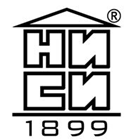 НАУЧНОИЗСЛЕДОВАТЕЛСКИ СТРОИТЕЛЕН ИНСТИТУТ- НИСИ ЕООДГОДИШЕН ДОКЛАД ЗА ДЕЙНОСТТАЗА 2019 ГОДИНАУправител:Мая Христова КосеваСедалище и адрес:„Научноизследователски строителен институт- НИСИ“ ЕООДгр. София бул. „Никола Петков ” №86Одитор:"Одиторска компания АВА’’ - ЕООДгр. София, ул. Младен Павлов 1, ет.2, офис 4I. РАЗВИТИЕ И РЕЗУЛТАТИ НА ДРУЖЕСТВОТОПреглед на дейността на Дружеството.Научноизследователският строителен институт – Н И С И ЕООД е национален изследователски институт основан през 1899 г. От 1998 г. функционира като еднолично търговско дружество с принципал МРРБ. Обхвата на основните дейности включва научноизследователска, нормативна, експертно-консултантска, изпитвателна, сертификационна, проектантска, иновационна и инженерингова дейност в областта на строителните технологии, материали и продукти, конструкции на сгради и строителни съоръжения (включително и антисеизмичното им осигуряване), строителна физика, химия и изолации, строителни машини, информационно и научно-техническо обслужване на строителни фирми, общинската, държавна и съдебната администрации. Знакът на Института е защитен със Свидетелство за марка за услуга № 7076 на Патентното ведомство.През 2019 г. продължи работата на НИСИ в областта на:•	решаване на теоретични проблеми и иновационни задачи в областта на строителната наука и практика;•	усъвършенстване на строителните технологии, конструкции и продукти, както и свързаната със строителството техническа нормативна база; •	разработване на нови технологии и технически решения за проектиране, строителство и поддържане на строежите.За отчетния период в НИСИ ЕООД функционират две изпитвателни лаборатории, акредитирани по БДС EN ISO/IEC 17025 от ИА "Българска служба за акредитация" (ИА БСА) - Изпитвателен център по строителство (ИЦС) и Изпитвателна лаборатория по строителни материали (ИЛСМ). Лабораториите разполагат с необходимите технически средства и високо квалифициран персонал с дългогодишен опит в  извършване на изпитвания на строителни продукти, материали и изделия, на строителни конструкции, елементи и детайли на технологично оборудване за клиенти от страната и чужбинаОт 2003 год. НИСИ развива дейност по оценяване на съответствието на строителни продукти. Понастоящем НИСИ е нотифициран орган, определен от Европейската комисия за изпълнение на задачи, свързани с оценяване на съответствието на строителни продукти в съответствие с изискванията на Регламент (ЕС) № 305/2011. НИСИ е включен в базата данни на Европейската комисия (NANDO) под идентификационен номер NB 2032.НИСИ е оторизиран орган за оценяване на съответствието на строителни продукти и издаване на български технически одобрения (БТО) за съответствие с националните изисквания съгласно Наредба № РД-02-20-1 от 2015 г. на МРРБ за условията и реда за влагане на строителни продукти в строежите на Република България (НУРВСПСРБ).В изпълнение на чл.21, ал.2, т.1 от Наредбата № РД-02-20-1 от 05.02.2015 г. за условията и реда за влагане на строителни продукти в строежите на Република България в сила от 01.03.2015 г. (обн.ДВ. бр.14 от 20.02.2015 г. изм. и доп. ДВ бр.18 от 08.03.2016 г., изм. ДВ бр.95 от 28.11.2017 г.)през отчетния период от ЛОС при НИСИ ЕООД са издадени седем сертификата за първоначална оценка на строителни продукти: 1 сертификат по реда на Регламент (ЕС) № 305/2011 за производствен контрол на добавъчни/скални материали и 6 сертификата за съответствие с национални изисквания съгласно НУРВСПСРБ, съответно 3 за армировъчна стомана и 3 за обикновени бетони.За продължаване валидността на сертификати, издадени от ЛОС при НИИСМ, са извършени оценки и издадени общо 151 сертификата. През отчетния период няма официално регистрирани рекламации и възражения относно дейността на НИСИ ЕООД, свързана с оценяване на съответствието и издаване на БТО.През 2019 г. няма промяна в подизпълнителите на ЛОС при НИСИ ЕООД.Лабораториите, в които се извършват изпитванията при оценяване на съответствието и издаване на БТО, са преакредитирани от ИА БСА през 2018г. по БДС EN ISO/IEC 17025:2006. -	Изпитвателният център по строителство (ИЦС) при НИСИ ЕООД притежава актуален сертификат за акредитация № 88 ЛИ от 01.10.2018 г. със срок на валидност 01.10.2022 г. Успешно е преминала проверката от ИА БСА за акредитация съгласно БДС EN ISO/IEC 17025:2018, очаква се преиздаване на сертификата.-	Изпитвателната лаборатория за строителни материали (ИЛСМ) притежава сертификат за акредитация съгласно БДС EN ISO/IEC 17025:2018 № 47 ЛИ от 22.11.2019 г. със срок на валидност 29.06.2022 г. Прилагаме копие от сертификата.Всички технически средства, използвани в дейността по оценяване на съответствието и издаване на БТО, са калибрирани съобразно планове за калибриране за 2019 г. на двете лаборатории.През отчетния период от ЛОС при НИСИ ЕООД са издадени седем сертификата за първоначална оценка на строителни продукти: 1 сертификат по реда на Регламент (ЕС) № 305/2011 за производствен контрол на добавъчни/скални материали и 6 сертификата за съответствие с национални изисквания съгласно НУРВСПСРБ, съответно 3 за армировъчна стомана и 3 за обикновени бетони.За продължаване валидността на сертификати, издадени от ЛОС при НИИСМ, са извършени оценки и издадени общо 151 сертификата, от които:-	88 сертификата по реда на Регламент (ЕС) № 305/2011;-	63 сертификата за съответствие с национални изисквания съгласно НУРВСПСРБ.Преиздадени са 16 сертификата по реда на Регламент № 305/2011 поради разширяване на обхват и пресертификация (изтичане на срока на валидност на сертификатите) и 27 сертификата за съответствие с националните изисквания съгласно НУРВСПСРБ поради пресертификация. Всички предходни издания на преиздадените сертификати са отменени. Съгласно изискванията на чл.21, ал.2 на НУРВСПСРБ за промяната на статуса на издадените сертификати са уведомени отдел „Строителни продукти” към дирекция „Технически правила и норми” на МРРБ, ДНСК, ГД „Надзор на пазара” към ДАМТН (когато е приложимо) и АЛОССП.Временно спрени сертификати през 2019 г. няма Окончателно са отменени 4 сертификата: два, издадени по реда на Регламент № 305/2011, и два, издадени по националните изисквания. Три от сертификатите са отменени по желание на клиентите и един поради липса на съдействие на възложителя да организира посещение на одиторски екип в завода-производител. През 2019 год. са издадени 57 протокола от изпитване за определяне на типа на продукти, оценявани в система “3” съгласно Регламент № 305/2011 за топлоизолационни продукти, лепила за плочки, битумно-полимерни покрития, хидроизолационни материали за употреба под керамични плочки, прозорци, щурцове, пластмасови отводнителни канали с решетки. Издадени са 4 протокола по хоризонтална нотификация съгласно приложение V.3 на Регламент № 305/2011 за изпитване на изолация от ударен шум на еластични звукоизолиращи подложки.През отчетния период са издадени общо четири български технически одобрения от ЛИБТО при НИСИ ЕООД: едно за армировъчна стомана (с отклонения от изискванията на БДС 9252:2007), едно за хидравлично свързващ стабилизиращ продукт, едно за специални хидравлични свързващи вещества, едно за сулфатоустойчив шлаков цимент.През 2019 г. са сключени общо 156 договора, свързани с дейността по оценяване на съответствието и издаване на БТО: 95 договора са за оценяване на съответствието на продукти по системи „1+”, „2+” и „3” по реда на Регламент (ЕС) № 305/2011, 58 договора за оценяване на съответствието с националните изисквания, 3 договор за издаване на БТО. Надзорните дейности за поддържане валидността на издадените сертификати се извършват след сключване на анекси към съществуващи договори.В изпълнение на сключените договори и анекси през 2019 г. са проведени общо 166 проверки (одити) на производството и производствения контрол както следва:-	7 за първоначална сертификация: една по реда на Регламент № 305/2011 и шест по реда на НУРВСПСРБ;-	общо 110 за пресертификация, вкл. и на клиенти на ЛОС при НИИСМ: 66 на продукти и ПК, оценени по реда на Регламент №305/2011 и 46 продукти, оценени по националните изисквания съгласно НУРВСПСРБ;-	49 надзорни проверки, от които 13 по реда на Регламент №305/2011 и 36 по националните изисквания съгласно НУРВСПСРБ.През отчетния период няма официално регистрирани рекламации и възражения относно дейността на НИСИ ЕООД, свързана с оценяване на съответствието и издаване на БТО.Няма случаи на отказана сертифкация или издаване на БТО за продукти, които са в обхвата на действащите разрешения на НИСИ.Не са регистрирани случаи на конфликт на интереси, свързани с нарушаване принципите на обективност и безпристрастност в дейността на ЛОС и ЛИБТО.През 2019 г. са настъпили следните промени в управлението, организацията и персонала на ЛОС при НИСИ ЕООД: -	С договор за възлагане на управление № РД-02-16ф-9/17.07.2019г. на МРРБ за управител на НИСИ ЕООД е назначена Мая Косева. Г-жа Косева е подписала декларация съгласно Приложение 2 към образец 6, представена на МРРБ с писмо вх.№ 90-00-307/06.08.2019г.-	Напуснали са инж. Станко Йончев – одитор и експерт в ОС, инж. Стоян Петриков – експерт в ОС, Коложи Соболч, Стефан Конярски, Наталия Ангелова, Михаил Димов – специалисти в ИЛ; инж.Мая Дикльовска е с временно трудово правоотношение.-	Постъпили са инж. Адриан Димитров и Борис Влахов - специалисти в ИЛ. Проведени са необходимите обучения съгласно СУ на ИЦС.-	Всички промени в управлението, организацията и персонала на ЛОС и ЛИБТО при НИСИ ЕООД са отразени в съответните оперативни документи на СУ на ЛОС при НИСИ (блок-схема на структурата и организацията (органиграма), списък на персонала, служебна справка и блок-схема на звената в ЛОС и ЛИБТО). Направени са необходимите корекции в Образец 3, Образец 7 (прил.1, прил.2 и прил.4) съгласно т. 2 от процедурата по чл. 17, ал. 2 от НУРВСПСРБ, които са дадени като приложения към настоящия доклад.През 2019 г. няма промяна в подизпълнителите на ЛОС при НИСИ ЕООД.Лабораториите, в които се извършват изпитванията при оценяване на съответствието и издаване на БТО, са преакредитирани от ИА БСА през 2018г. по БДС EN ISO/IEC 17025:2006. -	Изпитвателният център по строителство (ИЦС) при НИСИ ЕООД притежава актуален сертификат за акредитация № 88 ЛИ от 01.10.2018 г. със срок на валидност 01.10.2022 г. Успешно е преминала проверката от ИА БСА за акредитация съгласно БДС EN ISO/IEC 17025:2018, очаква се преиздаване на сертификата.-	Изпитвателната лаборатория за строителни материали (ИЛСМ) притежава сертификат за акредитация съгласно БДС EN ISO/IEC 17025:2018 № 47 ЛИ от 22.11.2019 г. със срок на валидност 29.06.2022 г. Прилагаме копие от сертификата.Всички технически средства, използвани в дейността по оценяване на съответствието и издаване на БТО, са калибрирани съобразно планове за калибриране за 2019 г. на двете лаборатории.Представители на НИСИ ЕООД вземат участие в работата на всички технически комитети към БИС, свързани с оценяване на съответствието на строителни продукти, а именно: ТК 4 “Цимент, вар и гипс”, ТК 5 “Бетони и разтвори”, ТК 7 “Стъкло и керамика”, ТК 17 “Черна металургия”, ТК 30 „Заваряване на метали”, ТК 34 „Управление на качеството и оценяване на съответствието“, „ТК 39 “Лаково-бояджийски материали и покрития”, ТК 41“Отоплителна, вентилационна, климатична и пречиствателна техника“, ТК 42 “Корозия и защита от корозия“, ТК 55 „Руди и скални материали”, ТК 56 “Проектиране на строителни конструкции”, ТК 61 “Изолация на сгради и строителни съоръжения”, ТК 68“Пътно дело“, ТК 81 „Пластмаси“, ТК 82 „Акустика. Шум и вибрации“, ТК 83“Водоснабдяване и канализация“, ТК 96“Врати, капаци, строителен обков и окачени фасади“, ТК 101 „Устойчиво строителство“. Членове от НИСИ активно участват в работните групи при разработването на национални приложения към хармонизираните и нехармонизирани европейски стандарти и на национални изисквания за строителните продукти в обхвата на НУРВСПСРБ.НИСИ ЕООД е основен организатор на дейността на Асоциацията на лицата за оценяване на съответствието на строителните продукти (АЛОССП). Членове от персонала на ЛОС при НИСИ вземат дейно участие в дейността на АЛОССП при разработване на процедури за оценяване на съответствието по реда на Регламент № 305/2011 и за сертификация по националните изисквания, създаване на национални приложения, изготвяне на нови национални изисквания.II. Управителни органи на управление.НИСИ ЕООД се управлява от Управител назначен със Заповед на Министъра на Регионалното развитие и благоустройството.От 17.07.2019 г. Управител на Дружеството е Мая Косева.Преглед на развитието и резултати от дейността надружеството, както и неговото състояние, заедно с описание на основните рискове, пред които е изправено.Годишният финансов отчет на Дружеството е изготвен съгласно Международните счетоводни стандарти (§ 1, т. 8 от Допълнителните разпоредби на Закона за счетоводството). Финансовият резултат на НИСИ ЕООД към 31.12.2019 година преди данъчно облагане е финансовазагуба в размер на 375 хил. лв. Годишният финансов резултат, след данъчно облагане е в размер на 369 хил. лв. Общите разходи от дейността през 2019 г. в размер на 1 728 хил. лева са се увеличилиспрямо 2018 година – 922 хил. лв. Структура на разходите по икономически показатели.На първо място по структура на разходите по икономически елементиса месечните възнаграждения и осигуровки в размер на 929 хил. лева.На следващо място по икономически показатели през 2019 г. заемат направените разходи за ремонти на основните сгради и реновирането на 2 лаборатории в Сектор „Строителна химия и изолации“ на стойност 389хил. лв. Бяха изплатени обезщетения за неизползван годишен отпуск на служители в размер на 64846 хил.лева.През 2019 г. разходите за материали на дружеството от 67 хил.лв. за 2018 г. увеличават на 175 хил.лв. Разходите за външни услуги от 177 хил.лв. през 2018 г. нарастват до 554 хил.лв /в това число 389 хил.лева за изграждането на двете лаборатории в Сектор „Строителна химия и изолации“/. Разходите за амортизации нарастват от 32 хил.лв. до 42 хил.лв., спрямо изминалия отчетен период. Увеличение бележат и разходите за възнаграждения и осигуровки – с 87% спрямо 2018 г.Основни изводи за финансовото състояние на Дружеството.	Неустойчивият модел на управление на дружеството в последните няколко години /чести смени на ръководния състав, липса на утвърдени програми за развитие, остаряла материално-техническа база  са довели до влошаване на финансовите показатели на дружеството. Недостатъчната ефективност на оздравителните меркии дългосрочна рамка за провеждане на последователни действия и конкретни инструменти заедно с конкурентната картина на пазара ивъзникналите трудности от обективен и субективен характер произтичащи от процеса на сливане на двете дружества е довело до свиване на дейността на Института и изоставане в темповете на развитие.Въпреки ръста за 3-тото тримесечие на 2019 г. в размер на12 хил.лв., годишните финансови резултати все още не бележат достатъчно устойчив растеж. Анализът на разходната част за периода показва  пропуски в оптимизиране на персонала, дублиране на някои дейности, пропуски в ценообразуванетои показателите на рентабилност.	Към момента пазарният риск се свежда до неблагоприятните промени и тенденции за свиване на строителния сектор, намаляване на обема на работа и нормата на печалба.За преодоляване на риска са предприети мерки за оптимизиране на разходите и задържане на пазарните позиции на Дружеството.Предстои да бъдат отчетени всички вътрешни и външни фактори, и да бъдат  предприети стъпки за изграждане на система за ефективен вътрешен контрол срещу неефективното разходване на средства. Основни събития влияещи пряко на дейността на НИСИ ЕООД.През отчетния период в дружеството не са извършваниразпоредителни сделки, свързани с промяна на собствеността на наличните дълготрайни активи. Отдаването под наем на малка част от сградния фонд е в съответствие с установения ред в МРРБ. Благодарение на подобрената политика за отдаване на неизползваните площи под наем имаме прираст на приходите от наем в размер на 134 хил.лева.	Сградният фонд е поддържан съобразно възможностите и в голямата си част е в добро техническо състояние. Въпреки това е налице необходимост от сериозно увеличаване  на финансовия ресурс за осигуряване на по-качествено поддържане и ремонт и по ефективно използване на сградния фонд и дълготрайните материални активи.Дружеството води дела срещу свои контрагенти. по повод неиздължени наемни вноски. Към дата на отчета няма постъпили отговори на исковите молби от страна на ответниците, чакат се открити съдебни заседания.Дружеството е ответник по дело, заведено от бивш служител. Към дата на финансов отчет делото е обявено за решаване, но няма постановено решение. Очаква се да бъдат платени 32 хил. лв., които са отчетени като задължение към персонала в баланса на Дружеството.Дружеството е ответник по дело, заведено от доставчик на СМР. Към дата на финансов отчет делото има издаден изпълнителен лист. Очаква се да бъдат платени 83 хил. лв., които са отчетени като задължение към доставчици в баланса на Дружеството	Филиалът на НИСИ в гр. Русе въпреки оптимизирането на състава продължава да генерира финансови загуби. През отчетната 2019 г. бяха обявени търгове за продажба и отдаване под наем, към които не бе проявен никакъв интерес от страна на потенциални купувачи и наематели. И двата имота са в изключително критично материално-техническо състояние и се нуждаят от спешни аварийни ремонти, за които дружеството няма предвидени и осигурени средства.	За разширяване на пазарните ни позиции иновационната дейност на Института се развива чрез самофинансиране и вътрешно преструктуриране на финансовите ни ресурси, при което за критерии на финансиране е прието максимална възвращаемост на вложените средства.	Започна изпълнението на плана за приоритетно технологично обновяване на изпитвателната техника с цел привеждането й в съответствие с европейските стандарти.Епидемията от коронавирус стартира от Китай в края на 2019 година и се разпространи из целия свят. В България първите положителни проби бяха потвърдени на 8 март 2020 г. и впоследствие, беше въведено извънредното положение с решение на Парламента на 13 март 2020 г. Наложени са строги противоепидемични мерки и ограничения, които водят до нарушаване на нормалната икономическа дейност почти на всички стопански субекти в страната. Поради непредсказуемата динамика на COVID-19, обхватът и ефектите върху бизнеса на Дружеството е сложно и практически невъзможно да бъдат оценени с точност на този етап. Ситуацията, свързана с COVID-19 представлява съществено некоригиращо събитие по СС10 и не изисква промяна в класификацията на активите и пасивите в баланса на Дружеството и не води до преизчисляване на приблизителни счетоводни оценки и справедливи стойности.Човешки ресурси.За отчетния период в следствие на вливането на НИИСМ вНИСИ, съставът на Дружеството е 38 служители.След решението за преобразуване на дружеството се извърши сериозна промяна по отношение на структурата и оптимизирането на персонала. Към 01.01.2020 г. са прекратени 17 договорапо трудово-правни отношения. Тази мярка се оказа необходима въпреки, че е непопулярна и срещна вътрешна съпротива. Нередуцираният състав представлява значителна тежест за дружеството и работодателя, и сепредприеха спешни действия с цел повишаване на производителността и ефективността в работата. Сериозен проблем /не решаван с години/ е застаряващият състав на служителите на НИСИ /над 45% в пенсионна възраст/.В резултат на взетите мерки вече имаме назначени трима инженери и един среден техник до 25 години.V.	Използвани финансови инструменти при управление на финансовите активи на Института. Отчитайки специфичните особености на дейността ни в сферата науслугите и условията на строителния сектор и пазара на труда в страната, Института успява да работи със собствени финансови средства и дълготрайни активи.Всички изпълнени поръчки се кредитират от нашите клиенти, а капиталовите разходи се финансират със собствени средства и/или лизингови договори.Търсят се начини за осигуряване на партньорства с браншови организации и подписване на рамкови договори с нови фирми, така че да се разшири пазарния дял на Института. Също така се търси начин да се предлагат нови услуги на пазара, съобразявайки се със специфичните нужди на отделните клиенти и фирми.Цените на предлаганите от нас услуги са съобразени с условията на пазара, като усилията ни са насочени към разширяване на пазарните ни позиции и към съседните ни балкански страни. Паричните потоци се управляват в рамките на разумното на положителния годишен финансов баланс. Ликвидността на Института е относително висока, изразена с пазарната стойност на дълготрайните му активи, независимо, че балансовата им стойност е ниска.Предстои разработването на нов Бизнес-план, който да отрази основните задачи пред Дружеството, да анализира обективното състояние в страната и чужбина, както и план за управление в условията на задълбочаващата се криза и планиране на реалистични и предвидими резултати за 2020 година.БЪДЕЩО РАЗВИТИЕ.Вероятно бъдещо развитие на предприятието.През 2019г. беше осъществено вливане на НИИСМ ЕООД в НИСИ ЕООД. Във връзка с това ръководството е изправено пред предизвикателната задача при това вливане да се запазят клиентите на двете предприятия, както и да се дефинира и осъществи обща стратегия за тяхното финансово стабилизиране и утвърждаване на пазара.Основната задача пред НИСИ е двете Звена да заработят в пълен синхрон, като се разшири пазарния дял, преодолеят се пропуските в ценообразуването, да се задълбочи съвместната работа /общи одити и проверки, междулабораторни изпитвания и др./ Разработена и приета е краткосрочна програма за стабилизиране и развитие на НИСИ септември 2020-септември 2021, с цел полагане на усилия за съхраняване на експертно-техническия потенциал на дружеството чрез различни форми на стимулиране и търсене на нови източници за финансиране и възможности за развитие. В ход е План за оптимизиране дейността на дружеството, като следва да бъдат закрити нефункционални звена в състава на НИСИ, разширяване на базата данни от кадри и специалисти за т. нар. „гъвкави форми“ чрез граждански договори или хонорари за нуждите на Института.Изработен е нов електронен сайт.Търсят се възможности за разширяване на дейността в Балканския региони страните от Централна и Източна Европа чрез различни партньорства и презентации на техническите възможности.Основната дейност на НИСИ ЕООД се реализира на българския пазар /над 85%/. НИСИ полага сериозни усилия за укрепване на контактите си с настоящи и дългогодишни клиенти, както и активно търсене на нови контрагенти.През отчетната година Институтът продължи да работи в условията на силна конкурентна среда на местни и чужди лаборатории. Благодарение на дългогодишното си присъствие и опит успяваме да запазим относително пазарният си дял, като провеждаме гъвкава политика към лоялните клиенти с редуциране на цени при дългосрочни договори и възможности за отложено плащане.Събираемостта на вземанията се следи текущо. Срещу нередовните длъжници са изготвени индивидуални споразумения, както и са предприети съответни действия по съдебен ред.Като основен извод се налага, че за отчетната 2019 г. НИСИ е постигал добър счетоводен баланс и стабилни финансови резултати, въпреки възникнала значителна финансова тежест, породена от извънредни събития, изплащане на обезщетения, пенсиониращи се и напускащи служители, преодоляване на констатирани негативни практики и несъответствия, както и привеждането им в съответствие с нормативните изисквания и препоръки от одитни доклади.През 2019 година се разработи и предприе цялостна рекламна и PRстратегия и съвместни рубрики в печатни строителни издания и електронни медии, участие в наши и международни форуми с цел да наложи марката на НИСИ на пазара като експертна институция в строителния бранш.	За бъдещото развитие на Дружеството следва да продължи политиката на:Ясни, точни и ефективни приоритети за дейността на НИСИ.Полагане на усилия за съхраняване на експертно-техническия потенциал на дружеството чрез различни форми на стимулиране.Търсене на нови източници за финансиране и възможности за развитие. В тази връзка ще спомогне и подписания Рамков договор с Автомагистрали ЕАД за лабораторни изпитвания по АМ „Хемус“С цел оптимизиране дейността на дружеството следва да бъдат закрити нефункционални звена в състава на НИСИ. Необходимо е разширяване на базата данни от кадри и специалисти за т. нар. „гъвкави форми“ чрез граждански договори или хонорари за нуждите на НИСИ.Изграждане на експертен обществен съвет от бивши кадри и водещи специалисти в строителния бранш.Разширяването на дейността в Балканския региони страните от Централна и Източна Европа чрез различни партньорства и презентации на техническите възможности на НИСИ.Да бъдат проверени всички възможности за кандидатстване по оперативни програми, в т.ч Програма за научни изследвания и иновации Хоризонт 2020 и Оперативна програма „Региони в растеж“ 2014-2020, както и по проект на МТСП чрез фонд „Условия на труд“. НИСИ следва да активизира дейността по актуализиране на технически нормативни актове в строителния бранш. Информация за придобиване на собствени акции, изискана по реда начл. 187д от Търговския закон.Към 31.12.2019 г. Дружеството не притежава държавни ценни книжа.4.Наличие на клонове на предприятието. Дружеството няма клонове в страната и чужбина. Филиалът в гр.Русе не е обособен като клон съгл.нормативната дефиниция. 5. Използвани от предприятието финансови инструменти.Не ползва финансови инструменти (в смисъла на- дялове, акционерни участия и др.) и няма сключени хеджиращи договори. 6. Допълнителна стандартно изискуема информация.6.1. Управление.	Съгласно действащия Търговски закон в България, към 31 декември 2019 г., НИСИ ЕООД е еднолично дружество с ограничена отговорност. Няма налагани принудителни административни мерки и административни наказания през 2019 г. във връзка с дейността на дружеството. Управител на Дружеството към 31.12.2019 г. е Мая Христова Косева. 6.2. Информация по чл. 187д и чл. 247 от търговския закон.Няма придобити собствени акции.София, 31.03.2020 г. 					Мая КосеваУправител на НИСИ ЕООД